Уважаемые коллеги!Постановлением Исполкома Профсоюза № 19-4 от 25 декабря 2019 года  «О подготовке и проведении мероприятий, посвящённых 30-летию Общероссийского Профсоюза образования» утверждено проведение  с 27 марта по 27 сентября 2020 года Всероссийской акции «Марш солидарности» (далее – Марш), посвященной юбилейным событиям.  Цель Марша – популяризация идей, ценностей и возможностей Общероссийского Профсоюза образования, демонстрация широкой общественности единства Профсоюза и причастности работников и обучающихся системы образования к одному из крупнейших профсоюзов в мире.  Для реализации целей Марша предлагается провести единые по всей России мероприятия с общей символикой и едиными информационными посылами. В соответствии с Постановлением направляем вам методические  (приложение 1 на 3 л) и рекламные материалы для организации и проведения Марша.  Просим вас особо включить в работу Советы молодых педагогов по проведению Марша и направить информацию о единых мероприятиях, рекомендации и рекламные материалы для использования в  первичных организациях Профсоюза. Результаты Марша будут подводиться на итоговом в 2020 году заседании  Комитета краевой организации и Исполкома Профсоюза.  Председатель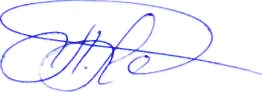 краевой организации Профсоюза                                                    Л.Н. МанаеваИсполнитель: Манаева Ирина Валерьевна 89624403968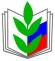 ПРОФЕССИОНАЛЬНЫЙ СОЮЗ РАБОТНИКОВНАРОДНОГО ОБРАЗОВАНИЯ И НАУКИРОССИЙСКОЙ ФЕДЕРАЦИИ(ОБЩЕРОССИЙСКИЙ ПРОФСОЮЗ ОБРАЗОВАНИЯ)СТАВРОПОЛЬСКАЯКРАЕВАЯ ОРГАНИЗАЦИЯ
КРАЕВОЙ КОМИТЕТ ПРОФСОЮЗА
355000, г. Ставрополь,  ул. Дзержинского, д. 116-Б                 
тел. (8652) 35-56-59;     факс (8652) 35-66-70E-mail: krayprof-obr@mail.ru    http://www.stvprofedu.ruот 07.04.2020 г.        № 116Председателям территориальных, первичных организаций Профсоюза